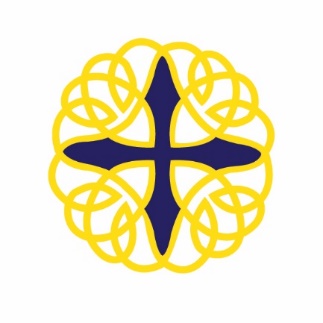 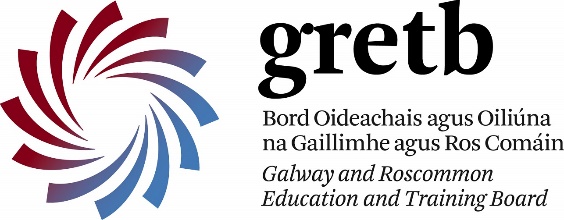 26ú d’Fheabhra, 2021A chairde,Beatha agus Sláinte. Tá pobal scoil s’againne ar a ndícheall ag ullmhú d’athoscailt sábháilte na scoile do scoláirí na hArdteiste agus foireann na scoile. Is mian le scoil s’againne ionad oibre slán agus folláin a chur ar fáil don fhoireann agus timpeallacht foghlamtha slán agus sábháilte a chur ar fáil dár ndaltaí, mar sin tá dualgais orainn ar fad plean slán agus sábháilte a chur i bhfeidhm agus muid ag athoscailt ár scoil i Márta 2021.Tá treoir mapa foilsithe ag an Roinn Oideachais cheana féin agus tá na cáipéisí a thugann treoir dúinn ar fad agaibh cheana agus muid ag iarraidh foirgneamh slán agus sábháilte a chothú d’fhoireann agus daltaí na scoile. Tá teacht ar na cáipéisí céanna ach dul go gov.ie/backtoschool agus suíomh na scoile www.colaistenaomhfeichin.ie.Tá srian curtha ag Covid-19 ar taithí oideachais agus oiliúna ár ndaltaí agus a dteaghlaigh. Ach beidh pobal scoil s’againne ar a ndícheall ag tacú lenár ndaoine óga a shocrú ar ais go saol na scoile agus cinntiú go mbeidh timpeallacht scoile slán agus sona acu.Athosclófar an scoil do Bhliain 6 amháin Dé Luain 1ú de Mhárta 2021.Tá sé rí-thábhachtach go ndéanfar cosc ar teacht isteach agus leathnú Covid-19 sa scoil, mar sin tá na treoracha seo le leanúint ag gach duine. Bíodh na comharthaí a bhaineann le Covid-19 ar eolas agaibh – Fiabhras (Teocht Ard), Casacht, Giorra Anála / Deacrachtaí ag Análú, Easpa Blaiseadh / Boladh LaghdaitheFan sa mbaile mura a bhfuil tú ar fónamh. Níor cheart do duine ar bith freastal ar shuíomh oideachais má tá sé/sí tinn nó má tá aon duine sa teach tinn agus comharthaí atá ag teacht le Covid-19 aige/aici.Má rud go bhfuil cás amhrastach de Covid-19 sa scoil, cuirfear na treoracha seo ar leanas i bhfeidhm.Tabharfar an duine go dtí an limistéar ainmnithe atá ar fáil sa scoil. (Oifig an Príomhoide)I gcás práinne, caithfidh an scoil a bheith in ann teacht ar thuismitheoirí/caomhnóirí láithreach. Cuirfear fios ar na tuismitheoirí/caomhnóirí Bí cinnte go bhfuil uimhir teagmhála cuí ag an scoil Má tá an scoláire ró-tinn le dul abhaile, cuirfear glao ar 999 nó 112 agus ag lorg treoir. Beidh an HSE i teagmháil leis an foireann and tuismitheoirí tré an gcóras teagmhála Tá príobháideachais ball foirne agus daltaí riachtanach i gcónaí Sláinteachais Riospráide – Tá sláinteachais maith riospráide agus dea-bhéasa i dtaca le casacht riachtanach, Clúdaigh do bhéal agus srón le chiarsúr nó le lúb na huillinne. Faigh réidh leis an gciarsúr go tapa agus go sábháilte. Sláinteachais Lámh – Tá sláinteachais lámh an-tábhachtach agus caithfear fios a bheith agat cén uair le do lámha a níochán. Caithfidh daltaí agus foireann a gcuid lámha a níochán ag teacht isteach chuig na scoile, roimh ithe/ól, théis dul chuig an leithris, théis a bheith taobh amuigh agus théis casacht nó sraothCloí le Scaradh Fisiciúil – Caithfear 2m a choinneáil na ball foirne agus na daltaí. Tá srian iomlán ar teagmháil aghaidh le aghaidh. Beidh 1m idir dhaltaí sna seomraí ranga. Ag laghdú caidreamh idirghníomhach – Beidh seomra ranga ag gach bliain grúpa agus beidh na múinteoirí ag gluaiseacht ó seomra ranga go seomra ach amháin i gcás rang praiticiúla. Nuair a bhéas rang praiticiúla ag daltaí, iarrfar ar daltaí gluaiseacht go tapa agus scarúint fisiciúla a choinneáil.Ag fágáil/bailiú páiste – Bí cinnte go bhfuil spás dhá mhéadair á fhágáil agat agus tú ag fágáil agus bailiú do pháiste ón scoil.Níl cead ag foireann nó daltaí earraí pearsanta nó ábhair scoile a roinnt mar shampla leabhair, peann 7rl.Tá polasaí Níl cead Lámh a chroitheadh á chleachtadh sa scoil.Clúdaigh Aghaidheanna – Caithfidh gach dalta a gcuid soláthraí fhéin de mascanna a bheith acu. Bíodh siad aon-uaire nó athúsáideach. Molaim tús a chur le céannacht na mascanna anois. Caithfidh siad a bheith gan mórán pátrún nó íomhá mí-oiriúnach.Féach ar na treoirlínte maidir le daoine nach bhfuil gá dóibh clúdaigh aghaidh a chaitheamh.Siopa – Ní bheidh cead ag scoláire fágáil an scoil chun dul go dtí an siopa. Ní bheidh an siopa ar fáil ar chor ar bith.Am Sosa / Am Lóin – Caithfidh gach daltaí a lóin agus deochanna féin a bheidh acu. Níl cead bosca lóin 7rl a roinnt. Bíodh lóin folláin ag gach dalta agus iad ag teacht ar scoil.Seomra Ranga – Beidh Seomra 4 in úsáid ag dalta na hArdteistiméireachta go gear-téarmach. Beidh ainm an dalta ar gach bord. Beidh Seomra 7 in úsáid ag na buachaillí ag am sosa agus am lóin. Beidh Seomra 2 in úsáid ag na cailíní ag am sosa agus am lóin. Leabhair/Cóipleabhair – Coinnígí bhur leabhair i bhur malaí í Seomra 4. Ná bainigí úsáid as na taisceadáin.Cabhair ó thuismitheoirí/caomhnóirí – Táim an bhuíoch asaibh agus an tacaíocht atá tugtha agaibh go dtí seo. Iarraim oraibh anois gan leanúint le dea-chleachtais, gan bailiú ag geataí na scoile ag tús nó ag deireadh lá scoile. Bígí cinnte go bhfuil gach rud ag do pháiste don lá scoile mar níl cead isteach sa foirgneamh ag aon duine ach foireann agus daltaí na scoile amháin. Cruinniú Múinteoirí-Tuismitheoirí – Ní bheidh an dara cruinniú do thuismitheoirí agus múinteoirí na séú bliana anois againn ó tharla go mbeidh scrúduithe na hArdteisiméireachta 2021 agus córas grád creidiúnaithe i bhfeidhm do dhaltaí Ardteiste 2021. Ní bheidh na múinteoirí ag plé gráid le tuismitheoirí nó le daltaí. Leanfaidh an teagasc agus foghlaim mar is gnáth agus beidh treoir agus tacaíocht á thabhairt i gcónaí dár ndaltaí. Le meabhrú daoibh – Tá an ionad leithlise in oifig an Phríomhoide agus i gcás aon imní mórthimpeall ar réitithe sláinte COVID-19, tar i dteagmháil leis an PIO (LWR), Pádraig Ó hIcí nó an Príomhoide.*****Our school community have been very busy preparing for the safe return of our Leaving Certificate students and staff to school.  Our school is committed to providing a safe and healthy workspace for all our staff and a safe learning environment for all our students to ensure that, we are all responsible for the implementation of our plan for a safe and sustainable reopening of our school. Our school have put in place procedures and protocols as set out by the Department of Education and Skills. All documentation can be viewed on gov.ie/backtoschool and on our own website. Our students and their families have indeed experienced severe disruption to their education as a result of Covid-19. However, our school community will do their utmost to support our young people to settle back into school life and to ensure that they are safe and happy within our school environs. School will re-open for 6th year students only on Monday, March 1st. It is imperative to prevent introduction and spread of Covid-19 in school that the following measures are adhered to:-Know the symptoms of Covid-19 – High temperature, Cough, Shortness of Breath/Breathing Difficulties, Loss of Smell/Distortion of Taste Staff or students should not attend school if displaying any symptoms of Covid-19, or if any member of their household is displaying symptoms.If a staff member/student displays symptoms of Covid-19 while at school, the following are the procedures to be implemented:-The person will be placed in a designated isolation area (Principal’s Office) In the case of emergency, parents/guardians must be contactable always.Parents/guardians will be contacted immediatelyPlease ensure that we are updated with your current phone number. If the student is too unwell to go home, or advise is required, our school will contact 999 or 112 to seek advice. The HSE will inform any staff/parents who have come into contact via the Contact Tracing Process.Instructions of the HSE should be followed at all times and Staff and Student confidentiality is essential at all times.Respiratory Hygiene – Make sure that you and the people around follow good Respiratory Hygiene, this means covering your mouth or your nose with a tissue or your bent elbow when you cough or sneeze. Dispose of the used tissue immediately and safely. Hand Hygiene – Hand Hygiene is important and as well as when and how to wash your hands. Students and staff must perform Hand Hygiene on arrival at school, before eating/drinking, after using the toilet, after playing outdoors, and when they cough or sneeze. Physical Distancing – 2m distance where possible will be maintained between staff and students. Close contact at face to face level will be avoided. 1m distance will be maintained in the classrooms amongst students. Decreasing Interaction – Students will remain in their assigned classrooms and teachers will move between rooms, except for practical classes. Where students have an elective subject or practical class, they will be asked to move quickly to their class and to observe as much physical distance as possible. School Drop Off and Collection – Arrangements for dropping off and collecting students should be arranged to maintain a physical 2m distance. Staff and students must avoid sharing personal items and class materials such as books, pens and other utensils. A No handshake policy is in place in our school. Face Coverings – All students must have their own supply of facemasks, either disposable or washable. It is advised to begin to purchase these over the coming weeks- They should be plain in design with no inappropriate imagery on them.Please see guidelines for those exempt from wearing cloth face coverings. Shop – Students will not be allowed to leave the school premises to attend the shop. Lowry’s shop will not be available at all.Lunchtime – All students must have their own lunch and drinks and cannot share lunchboxes etc. Please adhere to a healthy lunch at all times. Classroom – 6th year students will be using Seomra 4 in the short-term. The boys will use Seomra 7 at break-time and lunchtime. The girls will use Seomra 2 at break-time and lunchtime. Textbooks/Copybooks – All textbooks and copybooks must be kept in their bags at all times. Lockers are now off-limits.I would like to thank our parents and guardians for the great respect and help that they have shown us to ensure that our school environment is a safe space for everyone. Please continue not to gather outside the school gates before or after school. Ensure that your child has everything that they need throughout the school day as we are unable to accept visitors onto our premises. Our school grounds are for staff and students only. We will be unable to pass on any items left at home to any student.Parent-Teacher Meeting – The Leaving Certificate class of 2021 will have the option this year, to sit their Leaving Certificate in June 2021 and/or avail of Accredited Grades for Leaving Certificate 2021, therefore we won’t be holding a second parent-teacher meeting for sixth year. No communication regarding grades can take place between student, parent, teacher as part of this process. The teaching and learning will continue as normal. Guidance and support from our staff will continue as normal. Reminder – the isolation room is in the Principal’s Office and our LWR is Pádraig Ó hIcí for any concerns regarding COVID-19 safety.  “Ar scáth a cheile, a mhaireann muid”Le gach dea-ghuí,Gearóidín Ní Chonghaile.